Об утверждении правил использования водных объектов общего пользования для личных и бытовых нужд на территории Алексеевского муниципального района Республики ТатарстанВ соответствии с Федеральным законом от 6 октября 2003 года № 131-Ф3 «Об общих принципах организации местного самоуправления в Российской Федерации», в целях установления единых условий и требований, предъявляемых к использованию водных объектов для личных и бытовых нужд, обеспечению безопасности людей в местах организованного купания, массового отдыха населения, туризма и других организованных местах отдыхапостановляю:Утвердить прилагаемые Правила использования водных объектов общего пользования для личных и бытовых нужд на территории Алексеевского муниципального района Республики Татарстан.Контроль за исполнением настоящего постановления возложить на заместителя руководителя Исполнительного комитета по инфраструктурному развития А.Н.Абакумова.Руководитель Исполнительного комитета                                             Д.А.ГилязовПриложение к постановлению Исполнительного комитета Алексеевского муниципального района Республики Татарстанот __10.10.2017______№__391___Правилаиспользования водных объектов общего пользования для личных и бытовых нужд на территории Алексеевского муниципального района Республики ТатарстанОбщие положенияНастоящие Правила использования водных объектов общего пользования для личных и бытовых нужд на территории Алексеевского муниципального района Республики Татарстан (далее - Правила) разработаны в соответствии с Федеральным законом от 6 октября 2003 года № 131-ФЗ «Об общих принципах организации местного самоуправления в Российской Федерации», Водным кодексом Российской Федерации, Постановлением Кабинета Министров Республики Татарстан от 23.04.2009 № 256 «Об утверждении Правил охраны жизни людей на водных объектах, расположенных на территории Республики Татарстан» и другими нормативными правовыми актами Российской Федерации и Республики Татарстан.Настоящие Правила определяют требования, предъявляемые к забору (изъятию) воды для личных и бытовых нужд, купанию людей, отдыху, туризму, спорту, любительскому и спортивному рыболовству, водопою и обязательны для населения и организаций любой формы собственности на территории Алексеевского муниципального района.Основные термины и понятия, используемые в настоящих правилах:поверхностные водные объекты - расположенные на территории Алексеевского муниципального района водотоки (реки, ручьи), водоемы (озера, пруды, обводненные карьеры, водохранилище), болота, природные выходы подземных вод (родники);личные и бытовые нужды - личные, семейные, домашние нужды, не связанные с осуществлением предпринимательской деятельности, в том числе плавание и причаливание плавучих средств, находящихся в частной собственности физических лиц и не используемых для осуществления предпринимательской деятельности;- любительское и спортивное рыболовство - деятельность по добыче (вылову) водных биоресурсов для личного потребления и в рекреационных целях;водопользование в целях ведения личного подсобного хозяйства - полив садовых, огородных, дачных земельных участков, предоставленных или приобретенных для ведения личного подсобного хозяйства, а также водопой скота, ведение работ по уходу за домашними животными и птицей, которые находятся в собственности физических лиц, не являющихся индивидуальными предпринимателями;отдых (рекреация) на воде - купание, оздоровительное плавание, пребывание в пределах береговой полосы;водоохранные зоны - территории, которые примыкают к береговой линии рек, ручьев, каналов, озер, водохранилища и на которых устанавливается специальный режим осуществления хозяйственной и иной деятельности в целях предотвращения загрязнения, засорения, заиления указанных водных объектов и истощения их вод, а также сохранения среды обитания водных биологических ресурсов и других объектов животного и растительного мира; - в границахводоохранных зон устанавливаются прибрежные полосы, на территориях которых вводятся дополнительные ограничения хозяйственной и иной деятельности;пляж - это участок побережья естественного или искусственного водоема с прибрежными водами (акваторией), оборудованный и пригодный для организованного отдыха, купания и приема оздоровительных и профилактических процедур.Поверхностные водные объекты, находящиеся в государственной или муниципальной собственности, являются водными объектами общего пользования, то есть общедоступными водными объектами, если иное не предусмотрено действующим законодательством Российской Федерации.Полоса земли вдоль береговой линии водного объекта общего пользования (береговая полоса) предназначается для общего пользования. Ширина береговой полосы водных объектов общего пользования составляет двадцать метров, за исключением береговой полосы каналов, а также рек и ручьев, протяженность которых от истока до устья не более чем десять километров. Ширина береговой полосы каналов, а также рек и ручьев, протяженность которых от истока до устья не более чем десять километров, составляет пять метров.Каждый гражданин вправе пользоваться (без использования механических транспортных средств) береговой полосой водных объектов общего пользования для передвижения и пребывания около них, в том числе для осуществления любительского и спортивного рыболовства и причаливания плавучих средств.Порядок использования водных объектов общего пользованиядля личных и бытовых нуждИспользование водных объектов общего пользования для личных и бытовых нужд на территории Алексеевского муниципального района Республики Татарстан является общедоступным и осуществляется бесплатно, если иное не предусматривается законодательством       Российской Федерации.В случаях угрозы причинения вреда жизни и здоровью человека, возникновения радиационной аварии или иных чрезвычайных ситуаций природного и техногенного характера, причинения вреда окружающей среде, а также в иных случаях, предусмотренных федеральными законами, водопользование может быть приостановлено, ограничено, запрещено.При использовании водных объектов для личных и бытовых нужд физические и юридические лица:обязаны рационально использовать водные объекты общего пользования, соблюдать условия водопользования, установленные законодательством и настоящими Правилами;обязаны соблюдать режим использования водоохранных зон и прибрежных защитных полос водных объектов, ширина которых в зависимости от их протяженности установлена Водным кодексом Российской Федерации;не вправе создавать препятствия водопользователям, осуществляющим пользование водным объектом на основаниях, установленных законодательством Российской Федерации, ограничивать их права, а также создавать помехи их законной деятельности;обязаны соблюдать требования Правил охраны жизни людей на водных объектах, а также выполнять предписания должностных лиц федеральных, региональных и местных органов исполнительной власти, действующих в пределах предоставленных им полномочий;обязаны соблюдать установленный режим использования водного объекта общего пользования;обязаны не допускать ухудшения качества воды водоема, среды обитания объектов животного и растительного мира, а также нанесения ущерба хозяйственным и иным объектам;-обязаны не допускать уничтожения или повреждения почвенного покрова и объектов животного и растительного мира на берегах водоемов, принимать меры по недопущению аварийных ситуаций, влияющих на состояние водных объектов, объектов животного и растительного мира;При использовании водных объектов общего пользования для личных и бытовых нужд запрещается:использовать водные объекты, на которых водопользование ограничено, приостановлено или запрещено, для целей, на которые введены запреты;осуществлять самостоятельный забор воды из водных объектов общего пользования для питьевого водоснабжения;организовывать свалки и складирование бытовых, строительных отходов на береговой полосе водоемов;применять минеральные, органические удобрения, ядохимикаты, синтетические моющие средства и другие источники химического загрязнения на береговой полосе и акватории водных объектов;применять запрещенные орудия и способы добычи (вылова) объектов животного мира и водных биологических ресурсов;применять источники загрязнения, засорения и истощения водных объектов на всей акватории и береговой полосе, в том числе на расположенных в пределах территории, прилегающей к водным объектам общего пользования, приусадебных, дачных, садово-огородных участках;движение и стоянка транспортных средств (кроме специальных транспортных средств), за исключением их движения по дорогам и стоянки на дорогах и в специально оборудованных местах, имеющих твердое покрытие в границах водоохранных зон;осуществлять заправку топливом, мойку и ремонт автомобилей, других машин и механизмов в пределах береговой полосы водных объектов общего пользования:осуществлять сброс загрязненных сточных вод в водоемы, осуществлять захоронение в них бытовых и других отходов, размещать кладбища, скотомогильники;проводить на береговой полосе водных объектов общего пользования строительные работы, работы по добыче полезных ископаемых, землеройные и другие работы, нарушающие почвенно-растительный покров и околоводные экосистемы;-размещать на водных объектах и на территории их водоохранных и (или) рыбоохранных зон, прибрежных защитных полос средства и оборудование, влекущие за собой загрязнение и засорение водных объектов, а также возникновение чрезвычайных ситуаций;оставлять на водных объектах и в непосредственной близости от них несовершеннолетних детей без присмотра взрослых;осуществлять сенокос без соответствующих разрешений на береговой полосе водных объектов;- купать собак на водных объектах в местах массового купания, а также выгуливать их на прилегающей территории;осуществлять спуск воды водных объектов общего пользования, разрушать подпорные плотины и дамбы или уничтожать источники водоснабжения;- допускать действия, нарушающие права и законные интересы граждан или наносящие вред состоянию водных объектов, объектам животного и растительного мира;- снимать и самовольно устанавливать оборудование и средства обозначения участков водных объектов, установленные на законных основаниях;осуществлять передвижение (в том числе с помощью техники) по льду водоемов при толщине менее 7 сантиметров;купаться, в запрещенных местах и несоответствующим установленным нормам качества воды в водоеме;выпас сельскохозяйственных животных и организация для них летних лагерей, ванн не менее 500 метров - выше по течению от зон отдыха и купания людей. Водопой сельскохозяйственных животных осуществляется под наблюдением пастуха.Юридические лица, физические лица или индивидуальные предприниматели при использовании водных объектов общего пользования руководствуются законодательством Российской Федерации, в том числе Водным кодексом Российской Федерации от 3 июня 2006 года № 74-ФЗ, законодательством об особо охраняемых природных территориях, о санитарно-эпидемиологическом благополучии населения, о водных биоресурсах, о природных лечебных ресурсах, лечебно-оздоровительных местностях и курортах, устанавливающим, в частности, соответствующие режимы особой охраны для водных объектов:отнесённых к особо охраняемым водным объектам;входящих в состав особо охраняемых природных территорий;расположенных в границах зон, округов санитарной охраны водных объектов - источников питьевого водоснабжения;расположенных в границахрыбохозяйственных заповедных зон;содержащих природные лечебные ресурсы;расположенных на территории лечебно-оздоровительной местности или курорта в границах зон округа их санитарной охраны.Юридические лица, физические лица или индивидуальные предприниматели при использовании водных объектов общего пользования соблюдают иные требования, установленные водным законодательством и законодательством в области охраны окружающей среды.Места, отведенные для купания3.1. Купание людей на водных объектах общего пользования осуществляется в соответствии с требованиями, установленными правилами охраны жизни людей на водных объектах, расположенных на территории Республики Татарстан, утвержденными Постановлением Кабинета Министров Республики Татарстан от 23.04.2009 № 256 «О правилах охраны жизни людей на водных объектах, расположенных на территории Республики Татарстан».3.2. В соответствии с ГОСТ 17.1.5.02-80 «Гигиенические требования к зонам рекреации водных объектов» к зонам для купания людей устанавливаются следующие требования:- наличие или возможность устройства удобных и безопасных подходов к воде;- наличие подъездных путей в зону рекреации;- безопасный рельеф дна (отсутствие ям, зарослей водных растений, острых камней и пр.);- благоприятный гидрологический режим (отсутствие водоворотов, течений более 0,5 м/с, резких колебаний уровня воды);- отсутствие возможности неблагоприятных и опасных процессов (оползней, обвалов, селей, лавин).3.3.При использования водных объектов запрещается:купаться в местах, где выставлены щиты (аншлаги) с предупреждениями и запрещающими надписями;купаться в необорудованных, незнакомых местах;заплывать за буйки, обозначающие границы плавания;подплывать к моторным, весельным лодкам и другим плавательным средствам;прыгать в воду с лодок, причалов, а также сооружений, не приспособленных для этих целей;распивать спиртные напитки, купаться в состоянии алкогольного опьянения;приходить с собаками и другими животными;оставлять мусор на берегу и в кабинах для переодевания;играть с мячом и в спортивные игры в не отведенных для этого местах, нырять в воду с захватом купающихся;подавать крики ложной тревоги;плавать на досках, бревнах, лежаках, автомобильных камерах и других специально не приспособленных для этого предметах.Использование водных объектов общего пользования для рекреационных целей (отдыха, туризма, спорта)Юридические лица и общественные организации при проведении коллективных выездов на отдых, спортивных мероприятий, экскурсий или других массовых мероприятий на водных объектах выделяют лиц, ответственных за безопасность людей на воде, общественный порядок и охрану окружающей среды.Соревнования, праздники, спортивные мероприятия, экскурсии или другие массовые мероприятия на водных объектах проводятся по согласованию с органом местного самоуправления и территориальным инспекторским отделением ФКУ "Центр ГИМС МЧС России по РТ" (далее - ГИМС). При согласовании с ГИМС организаторы мероприятия предоставляют контактные данные лица, ответственного за безопасность людей на воде, регламент проведения мероприятия, схему участка проведения мероприятия, а также маломерные суда, оснащенные средствами безопасности, удостоверения на право управления маломерными судами.Любительское	и спортивное рыболовство на водных объектах общего пользования Алексеевского муниципального района Республики Татарстаносуществляется в соответствии с Федеральным законом от 20 декабря 2004 года № 166-ФЗ «О рыболовстве и сохранении водных биологических ресурсов».Водопользователи, осуществляющие пользование водным объектом или его участком в рекреационных целях, при благоустройстве набережных оснащают информационные стенды по оказанию помощи тонущему человеку и необходимым количеством спасательных средств (спасательным кругом, «концом Александрова», спасательным багром) и несут ответственность за безопасность людей на предоставленных им для этих целей водных объектах или их участках и за исполнение настоящих Правил.Проектирование, размещение, строительство, реконструкция, ввод в эксплуатацию и эксплуатация зданий, строений, сооружений для рекреационных целей, в том числе для обустройства пляжей, осуществляются в соответствии с водным законодательством, правилами охраны жизни людей на водных объектах, расположенных на территории Республики Татарстан, утвержденными Постановлением Кабинета Министров Республики Татарстан от 23.04.2009  № 256 «Об утверждении Правил охраны жизни людей на водных объектах, расположенных на территории Республики Татарстан», законодательством о градостроительной деятельности, санитарно-эпидемиологическом благополучии населения и охране окружающей среды.Оповещение населения и органов местного самоуправленияИнформация об условиях осуществления, ограничениях или запрещении общего водопользования предоставляется населению органами местного самоуправления Алексеевского муниципального района через средства массовой информации, посредством специальных информационных знаков, устанавливаемыми вдоль берегов водных объектов, иными способами.Об авариях и иных чрезвычайных ситуациях на водных объектах, расположенных на территории Алексеевского муниципального района, граждане обязаны незамедлительно информировать органы местного самоуправления через ЕДДС Алексеевского муниципального района Республики Татарстан по телефону 8(84341)2-60-02 или 112.Ответственность за нарушение настоящих Правил6.1 Настоящие Правила обязательны для исполнения всеми физическими и юридическими лицами на территории Алексеевского муниципального района.Лица, виновные в нарушении настоящих Правил, несут ответственность в соответствии с законодательством Российской Федерации.ИСПОЛНИТЕЛЬНЫЙ КОМИТЕТАЛЕКСЕЕВСКОГО МУНИЦИПАЛЬНОГО РАЙОНАРЕСПУБЛИКИ ТАТАРСТАН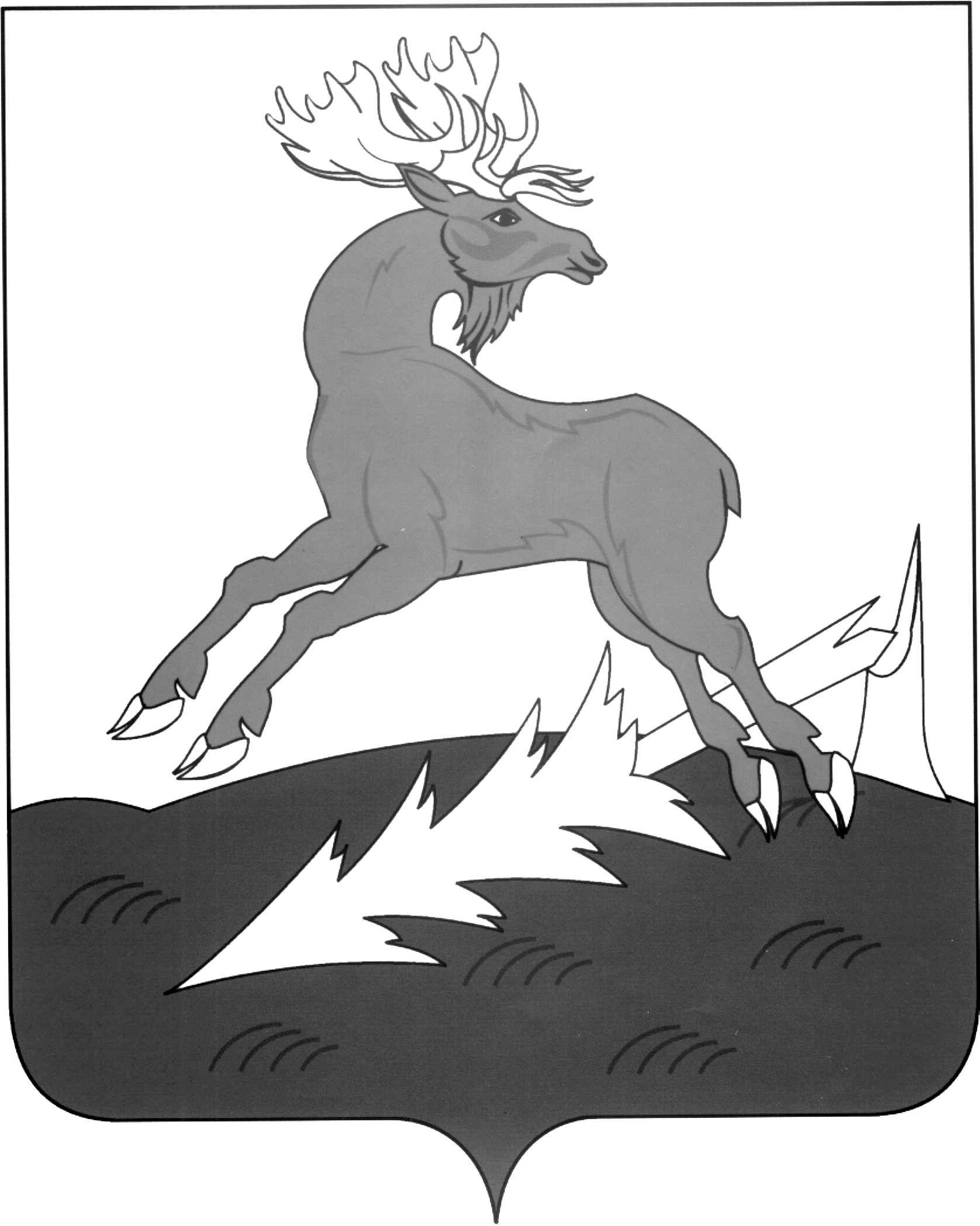 АЛЕКСЕЕВСКМУНИЦИПАЛЬ РАЙОНЫНЫҢБАШКАРМА КОМИТЕТЫТАТАРСТАН РЕСПУБЛИКАСЫ            ПОСТАНОВЛЕНИЕ                      ____10.10.2017_________п.г.т.Алексеевское                   БОЕРЫК ___391____